ГОСУДАРСТВЕННОЕ БЮДЖЕТНОЕ ДОШКОЛЬНОЕ ОБРАЗОВАТЕЛЬНОЕ УЧРЕЖДЕНИЕ ДЕТСКИЙ САД №5 КОМБИНИРОВАННОГО ВИДА КРАСНОСЕЛЬСКОГО РАЙОНА г. СПБПрограмма детско-родительского клуба «Наши руки не для скуки»подготовительной группы Срок реализации программы 1 уч.годАвторы воспитатели:Винниченко Л.Ю.Ошманкевич С.С.1.Пояснительная записка                              «Неправомерно утверждать, что художественное          воспитание решит все проблемы, но мы не можем                                                                    сохраниться как цивилизованная нация, не развивая в значительной степени эстетический элемент жизни… »И. А. Лыкова   Порой в суете и заботах мы забываем поговорить с ними, посмотреть в глаза, обнять и сказать, что мы их любим. Дети очень быстро растут, время не остановить, не вернуть. Дорог каждый день и каждый час общения с ребенком, но больше всего дети нуждаются в нашей любви, заботе, защите. Современный родитель, занятый решением бытовых и производственных проблем, уделяет очень мало времени общению с ребенком. Вырастает новое поколение детей, у которых отсутствует потребность общаться с родителями.   Формирование творческой личности – одна из важных задач педагогической теории и практики на современном этапе. Решение ее начинается уже в дошкольном возрасте. Наиболее эффективное средство для этого продуктивная деятельность, которая влияет на развитие творческих способностей детей в детском саду. Продуктивная деятельность является одним из важнейших средств познания мира, формирование знаний эстетического восприятия, так как оно связано с самостоятельной, практической и творческой деятельностью ребенка.   Основными принципами Федерального государственного образовательного стандарта дошкольного образования является: содействие и сотрудничество детей и взрослых, признание ребенка полноценным участником (субъектом) образовательных отношений, поддержка инициативы детей в различных видах деятельности; сотрудничество организации с семьей. Поэтому нам необходимо организовывать такие виды мероприятий с родителями, чтобы они были интересны. Мы в нашем детском саду используем нетрадиционные формы работы с родителями. Одна из них создание родительского клуба.   Клуб - наиболее подходящая для этого форма работы, позволяющая установить эффективное и целенаправленное взаимодействие детского сада и родителей.   Чтобы определиться с направлением деятельности клуба, мы провели анкетирование родителей. В ходе письменного опроса большинство из них пожелало получить практические навыки в художественно-эстетическом развитии детей, поэтому в нашем группе был создан детско-родительский клуб «Наши руки не для скуки».   Умение чувствовать, понимать и ценить прекрасное не приходит само, его надо систематически развивать с ранних лет. Стремиться к этой цели – это и значит осуществлять эстетическое воспитание, которое способствует развитию гармоничной личности. Формирование творческой личности невозможно без тесного контакта с родителями, прежде всего с мамой.   «Два берега одной реки» - главный принцип нашего детско-родительского клуба, по которому мы строим взаимодействие с семьей.Цели и задачи.Цель: установление доверительных отношений между детьми, родителями  воспитателями, объединение их в одну команду, создание атмосферы взаимоподдержки и общности интересов, развитие в ДОУ перспективных форм сотрудничества с родителями, которые предполагают подключение их к активному участию в педагогической жизни детского сада и налаживанию в полной мере возможности семейного воспитания, а для этого родители не должны жалеть ни времени, ни энергии на постоянное повышение своего образовательного и культурного уровня.Задачи • Содействие общению родителей с ребенком;• Обогащение жизненного опыта детей и развитие творческих способностей;• Развитие у детей психических процессов: внимания, памяти, воображения, мышления;• Формирование у родителей практических умений в области изобразительной деятельности ребенка;• Повышение уровня педагогической культуры родителей;• Развитие у взрослых и детей творческого мышления;• Содействие формированию гармоничных между родителями и детьми, изменения образа ребенка в представлении родителей в положительную сторону.   Составлен план тематических встреч. В зависимости от тематики заседания, работа в клубе проводится либо только с родителями, либо совместно с родителями и детьми.    Деятельность клуба реализуется в течении учебного годаОсновные принципы работы клуба.    Главный принцип работы Клуба – добровольность, компетентность, соблюдение педагогической этики.Принципы взаимодействия  педагогов с родителями:Доброжелательный стиль общения педагога с родителями. Индивидуальный подход.Сотрудничество, а не настойчивость.Серьёзная подготовка (любое, даже самое небольшое мероприятие по работе с родителями необходимо тщательно и серьёзно готовить).Динамичность.3. Условия работы клуба: заседания клуба по согласованию с родителями проводятся - 1 встреча в 2-3 месяца в вечернее время; продолжительность заседания определяется тематикой встречи и составляет 30-40 минут; члены клуба имеют право вносить предложения по организации работы клуба, тематике и форме их проведения.   4. Формы общения могут быть разные: наглядные, вербальные, игровые, показательные (лекция - диалог, беседа, дискуссия - «круглый стол», совместное обсуждение какой-либо проблемы; игры (ситуативно-ролевые, разогревающие и т.д.); диагностика, рефлексия (тесты, опросники, задания), конкурсы, праздники, соревнования и т. д.5. Прогнозируемые результаты: Критериями эффективности работы клуба являются положительные отзывы родителей, их настрой на дальнейшее сотрудничество с педагогами, высокая посещаемость семьями всех планируемых мероприятий. • Создание положительной эмоциональной среды общения между детьми, родителями и педагогами;• Активизация и обогащение педагогических знаний и умений родителей;• Раскрытие творческих креативных способностей детей и родителей в совместной деятельности через определённый вид художественно-эстетической деятельности.• Вовлечение семьи в образовательный и воспитательный процесс, организованный дошкольным учреждением.   Детско-родительский клуб даст возможность родителям не только приобрести теоретические знания, но и поможет овладеть практическими умениями в области развития творческих способностей детей. Участие педагога скорректирует сложившиеся отношения между детьми и их родителями.   Эффективно организованное сотрудничество даст импульс к построению взаимодействия с семьей на качественно новой основе, предполагающей не просто совместное участие в воспитании ребенка, но осознание общих целей, доверительное отношение и стремление к взаимопониманию. Общение в непринужденной эмоционально насыщенной обстановке будет способствовать сближению педагогов и родителей, родителей и детей. Родители могут видеть ребенка в отличной от семейной обстановки, наблюдать за его общением со сверстниками и педагогами, открывать в нем новые черты и способности. Совместная деятельность сблизит детей и родителей, научит и взаимопониманию, доверию, сделает их настоящими партнерами.   Предложенная программа детско-родительского клуба «Наши руки не для скуки» является вариативной, то есть при возникновении необходимости допускается корректировка содержания и форм занятий. План совместных детско-родительских выставок, конкурсов, мастер-классов и .д.ЗаключениеВ результате работы нашего Клуба большинство родителей сплотились в единый коллектив, участие родителей в жизни детского сада стало более активным. Родители стали более внимательно относится к своим детям.  Были установлены доверительные отношения между детьми, родителями и воспитателями, мы объединились в одну команду.Работая в рамках детско-родительского Клуба, мы убедились, что в процессе совместной деятельности дети начинают воспринимать родителей по-новому, как союзников. Показывая себя ребенку с лучшей стороны, демонстрируя те качества, которые хотят передать ему, родители дают ребенку возможность гордиться ими. А гордость за своих родителей – прекрасный фундамент для развития личности.Детско-родительский клуб, по нашему мнению, является очень перспективной и интересной формой работы, учитывает способности семей, помогает проявлять творческие таланты детей и их родителей.Кроме того, работа нашего Клуба показала, что атмосфера, которая возникает в процессе общения детей и родителей в детском саду переносится в домашнюю обстановку и побуждает родителей быть примером для своих детей. А мудрая пословица гласит, что слова учат, а пример заставляет подражать.Список используемой литературы1.  И.А.Лыкова Программа художественного воспитания, обучения и развитиядетей 2-7 лет «Цветные ладошки».2.  И.А.Лыкова «Изобразительное творчество в детском саду. Занятия визостудии М: «Карапуз – Дидактика» 2007г.3.  И.А.Лыкова «Художественный труд в детском саду: 4-7лет» М: « Карапуз –Дидактика» 2006г.4.  И.А.Лыкова «Детский сад и семья. Изобразительное творчество отколыбели до порога школы». М: « Карапуз – Сфера» 2010г.5.  И.А.Лыкова «Изобразительная деятельность: планирование, конспектызанятий, методы, рекомендации (младшая, средняя, старшая,подготовительная группы) М: « Карапуз – Дидактика»2006г.6.   Научно-методический журнал «Цветной мир». Российский Издательскийдом «Карапуз-Дидактика» 2009г.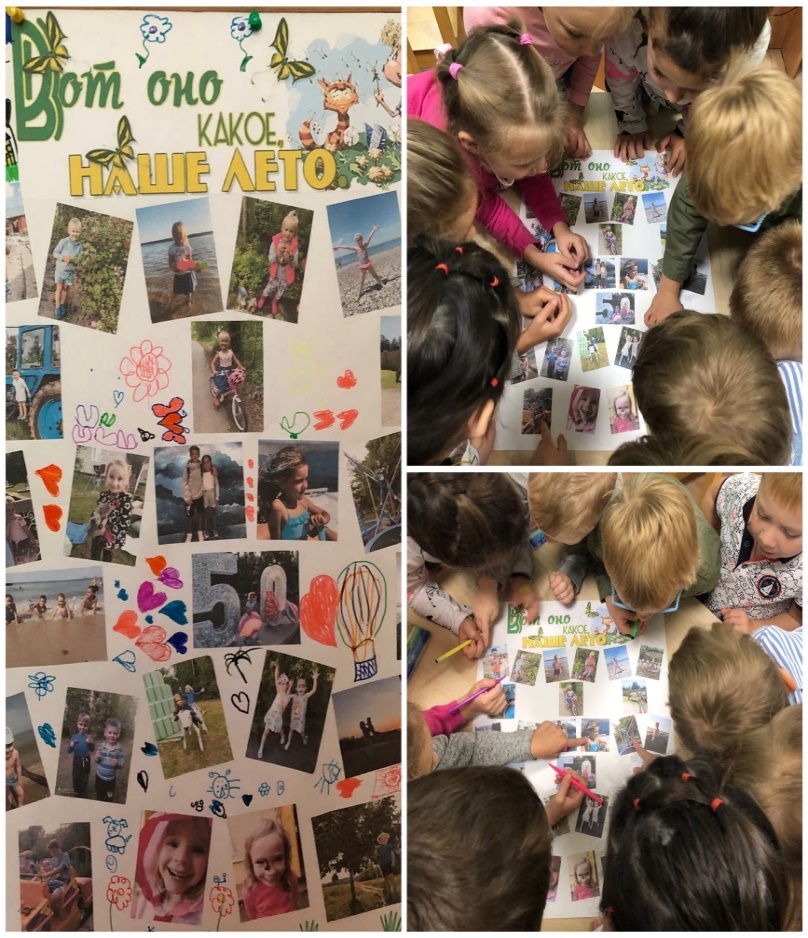 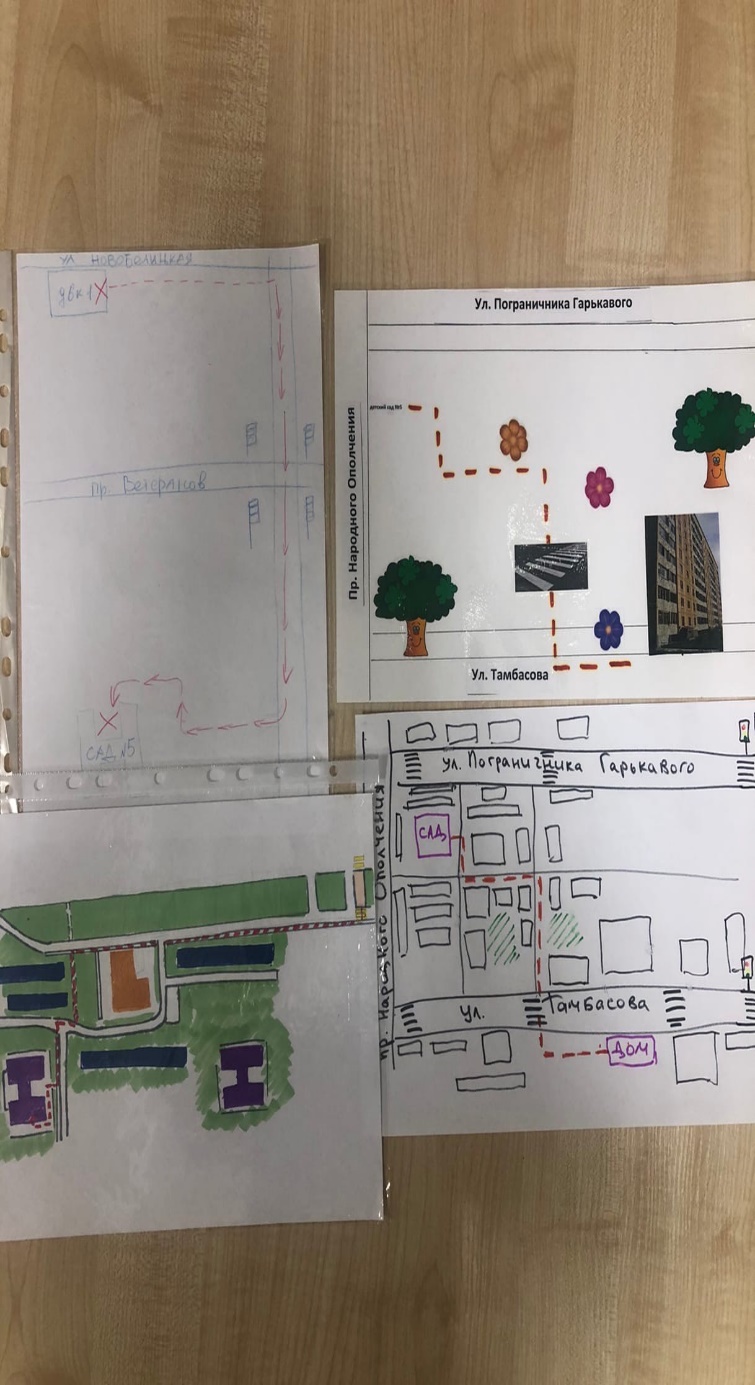                Стенгазета «Лето, я и моя семья»              Схема-чертёж «Маршрут от дома до детского сада»  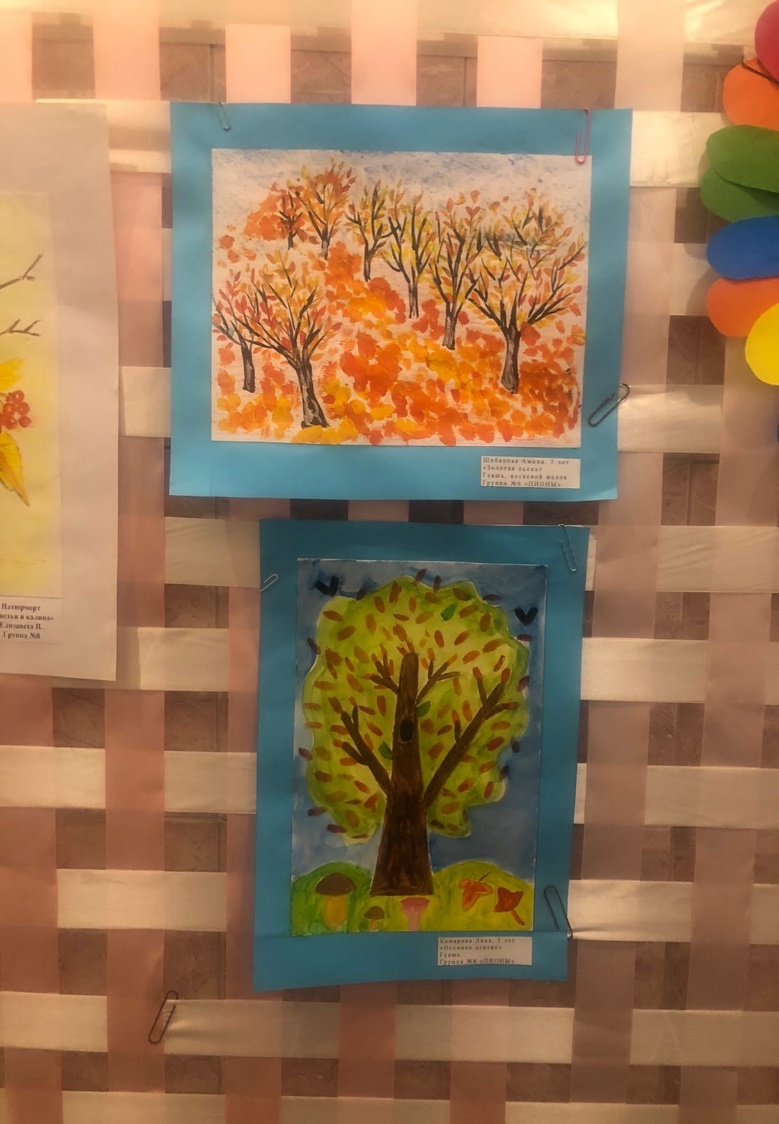 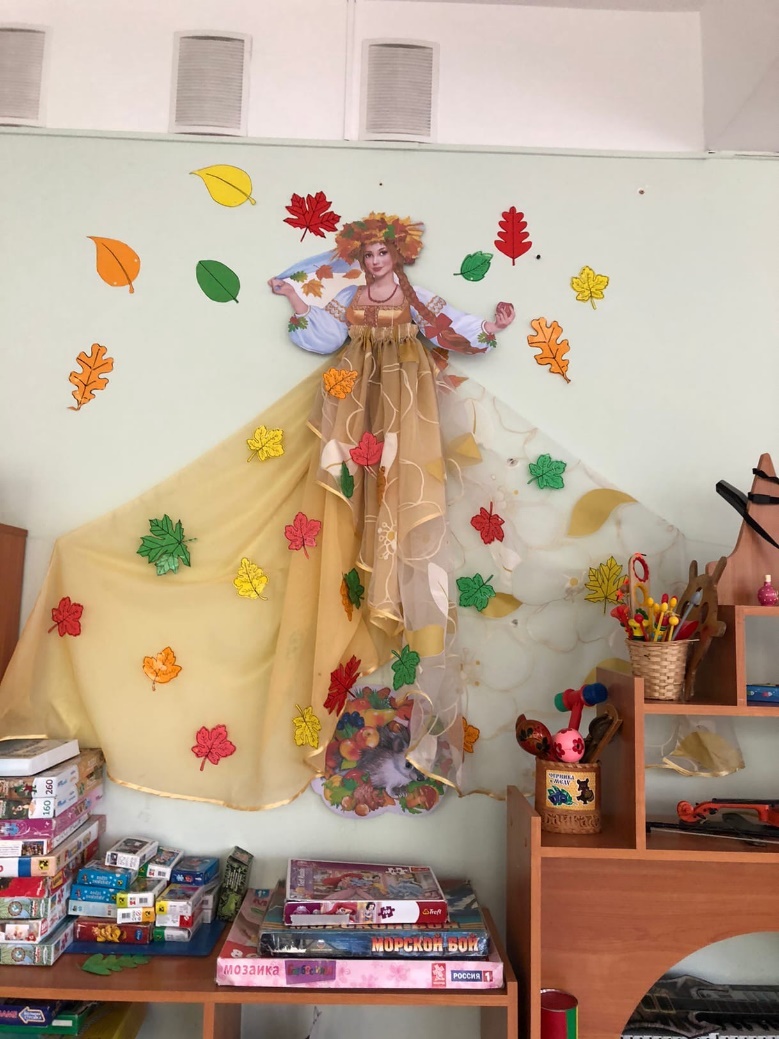     Выставка «Осенние краски природы»                                   Оформление группы «Золотая осень»    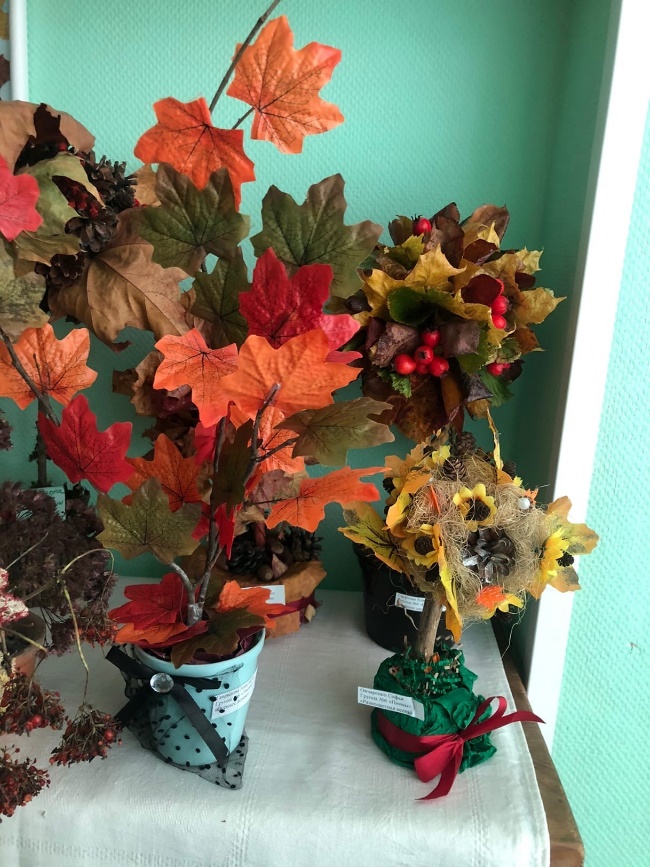 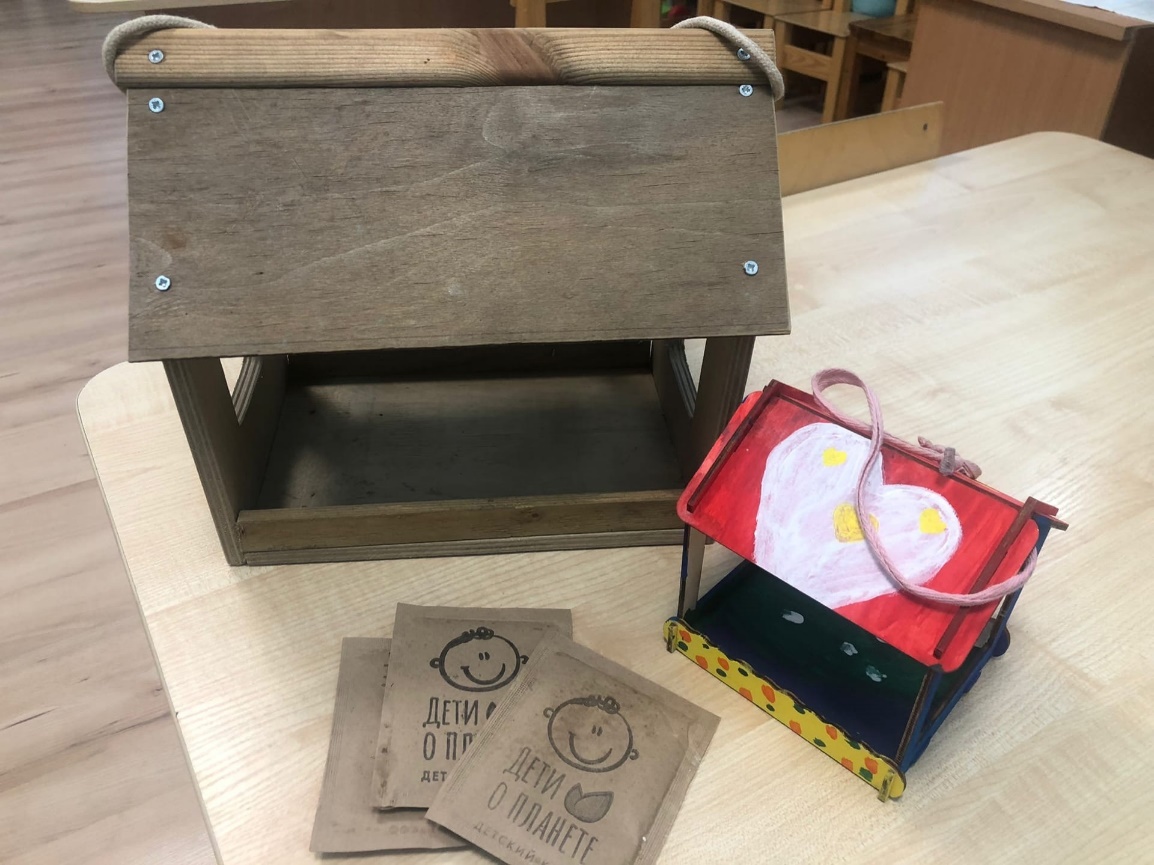 Выставка «Осеннее дерево»                                    Акция «Кормушка для птиц»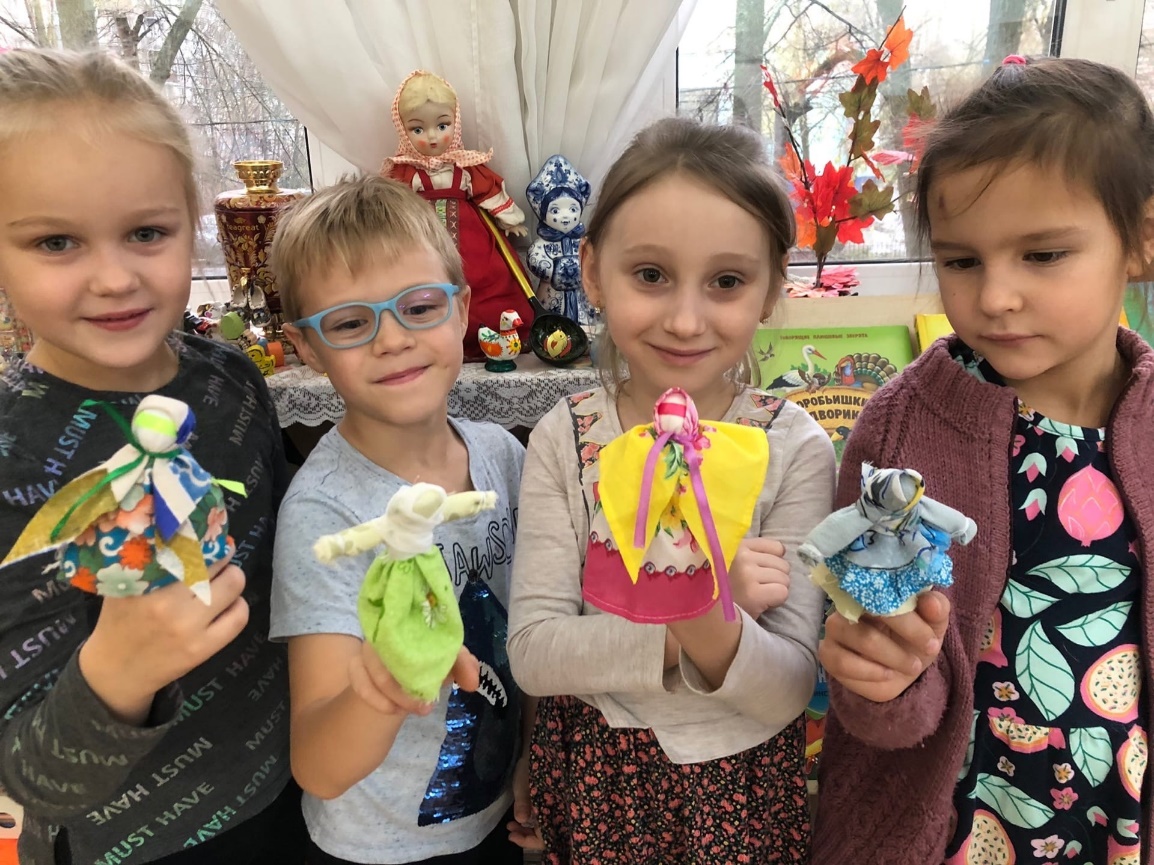 Мастер-класс «Тряпичная кукла своими руками»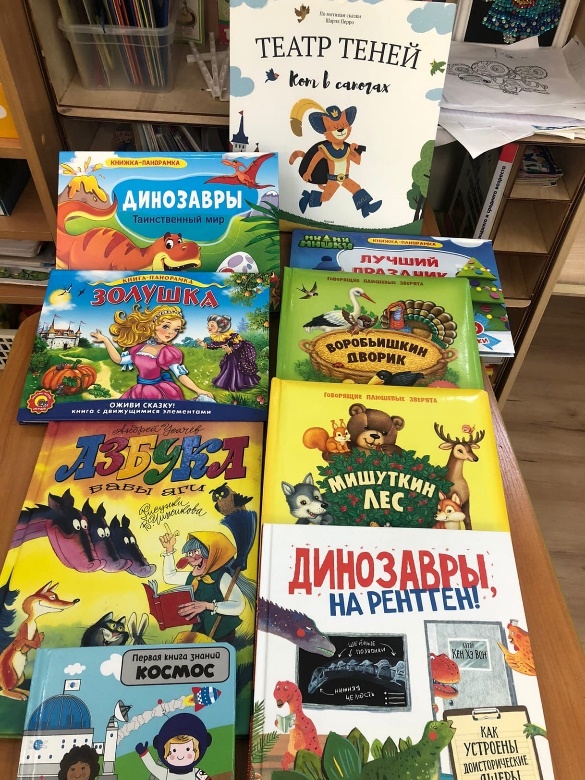 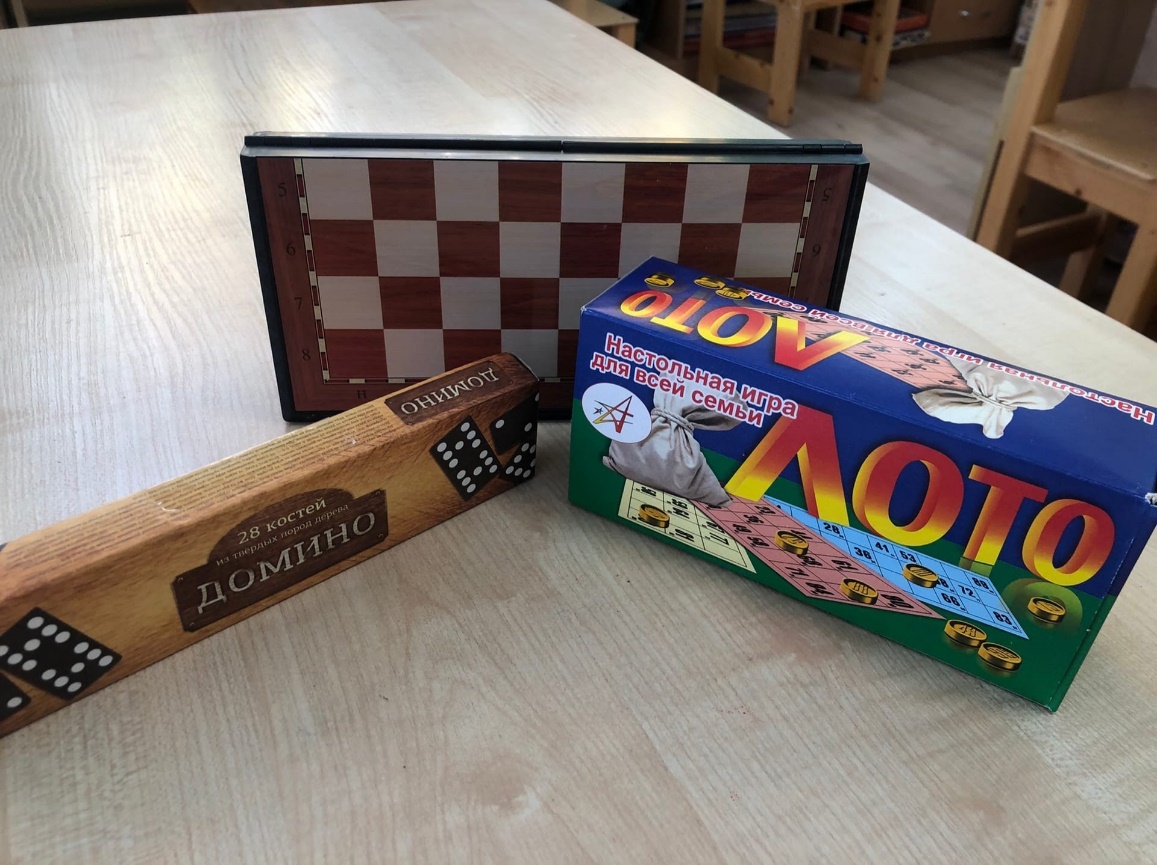 Акция «Неделя добрых дел»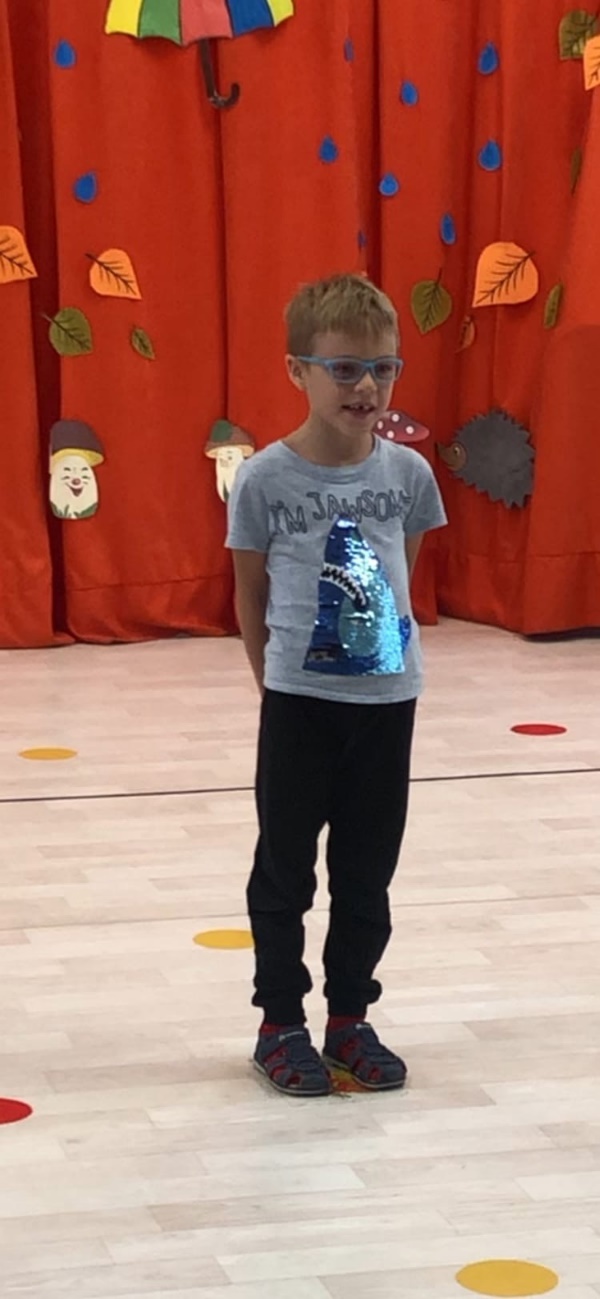 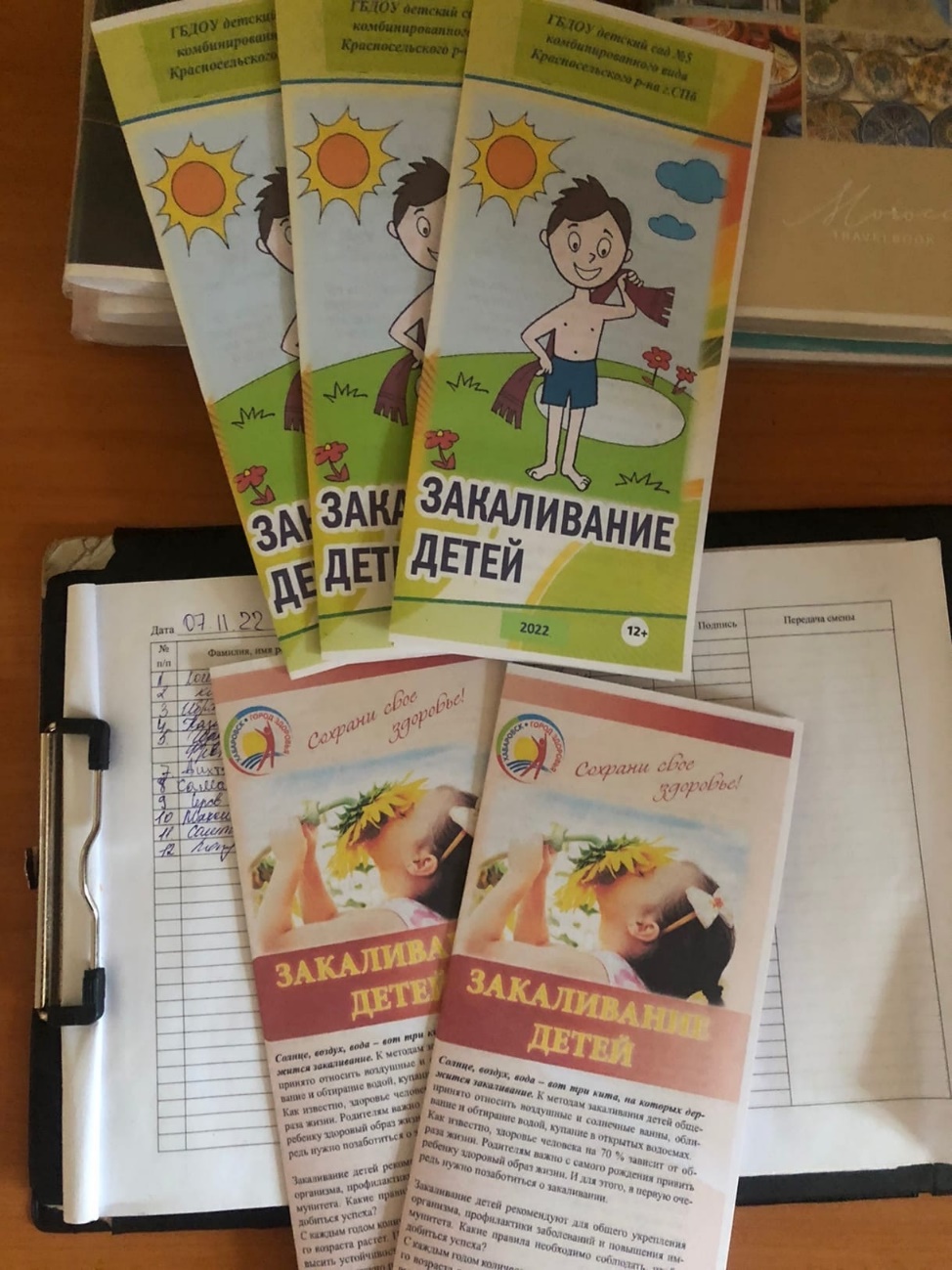 Конкурс чтецов «Я люблю тебя Россия»                           Буклеты «Закаливание детей» Плакат «Мы за здоровый образ жизни»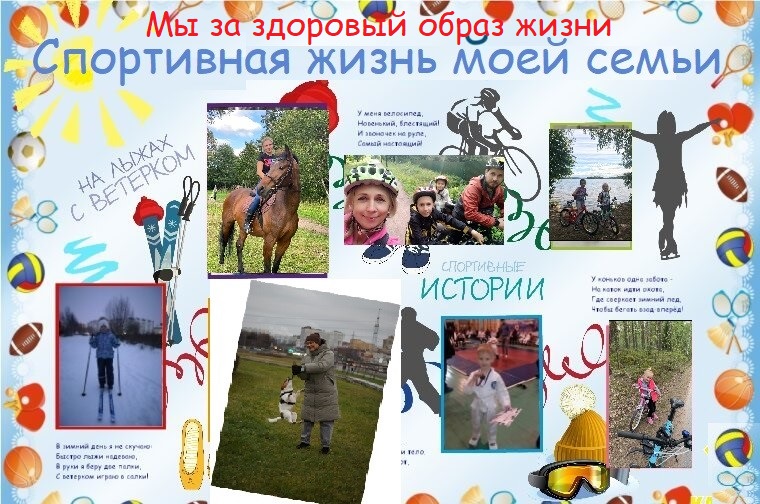 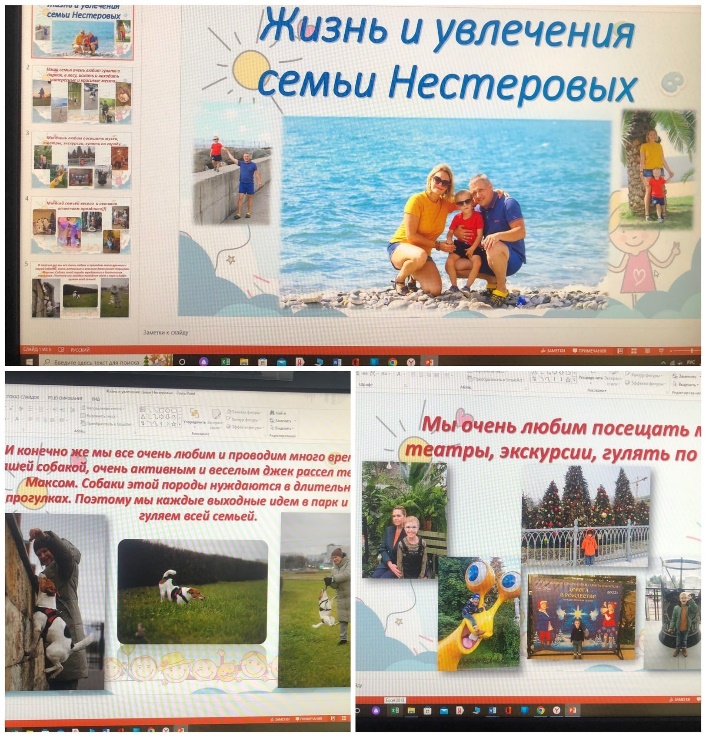 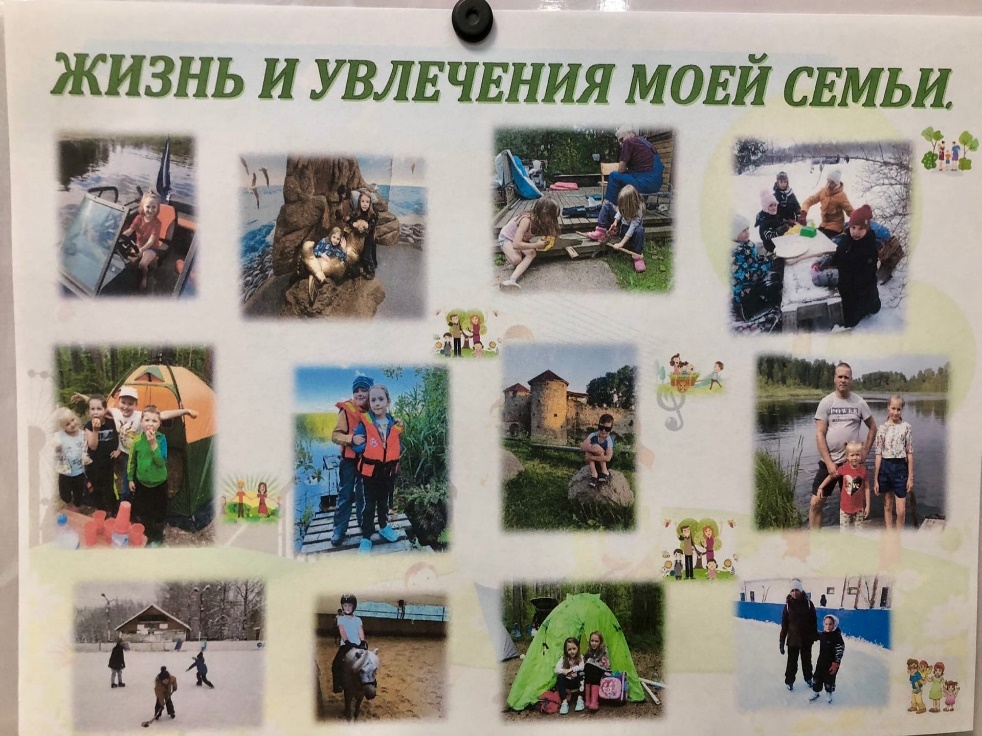 Презентация и плакат  «Жизнь и увлечения моей семьи»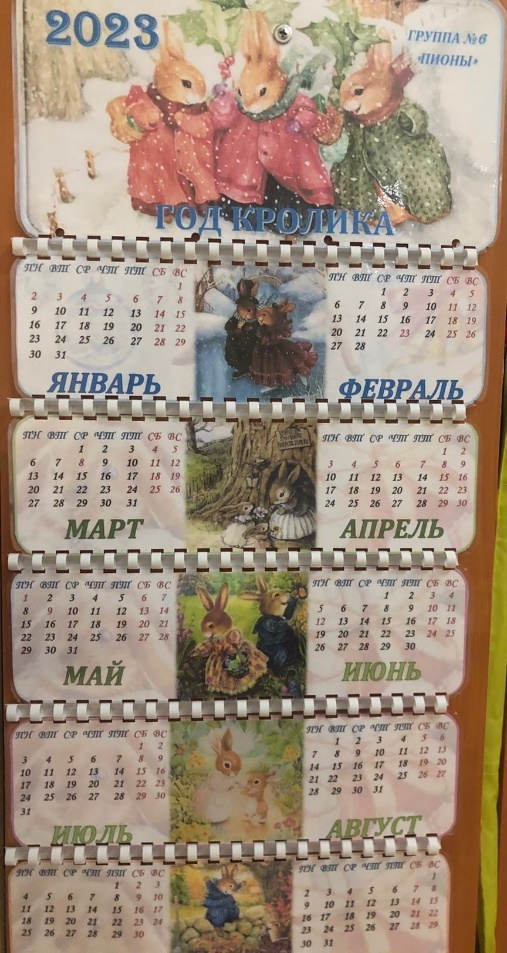 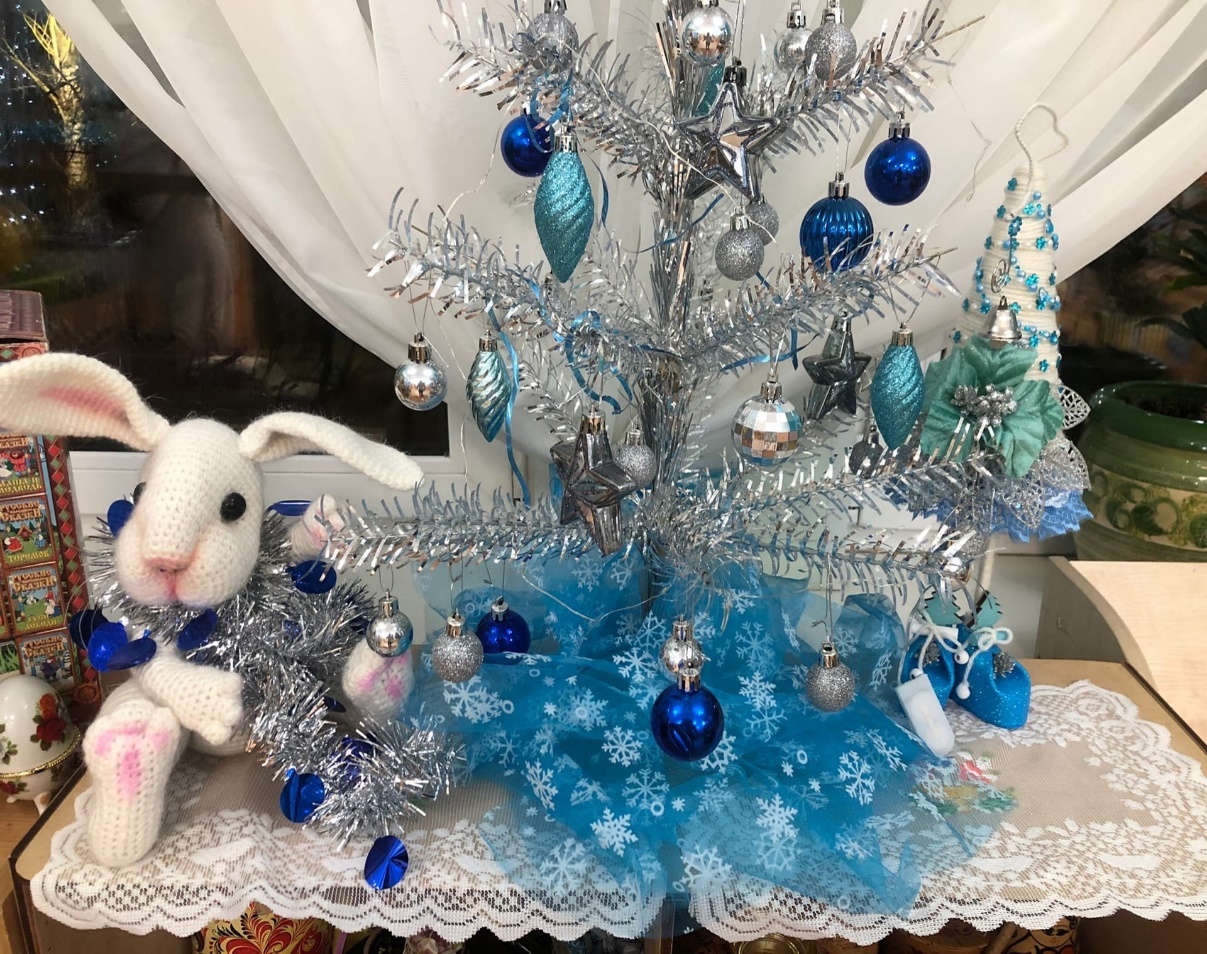 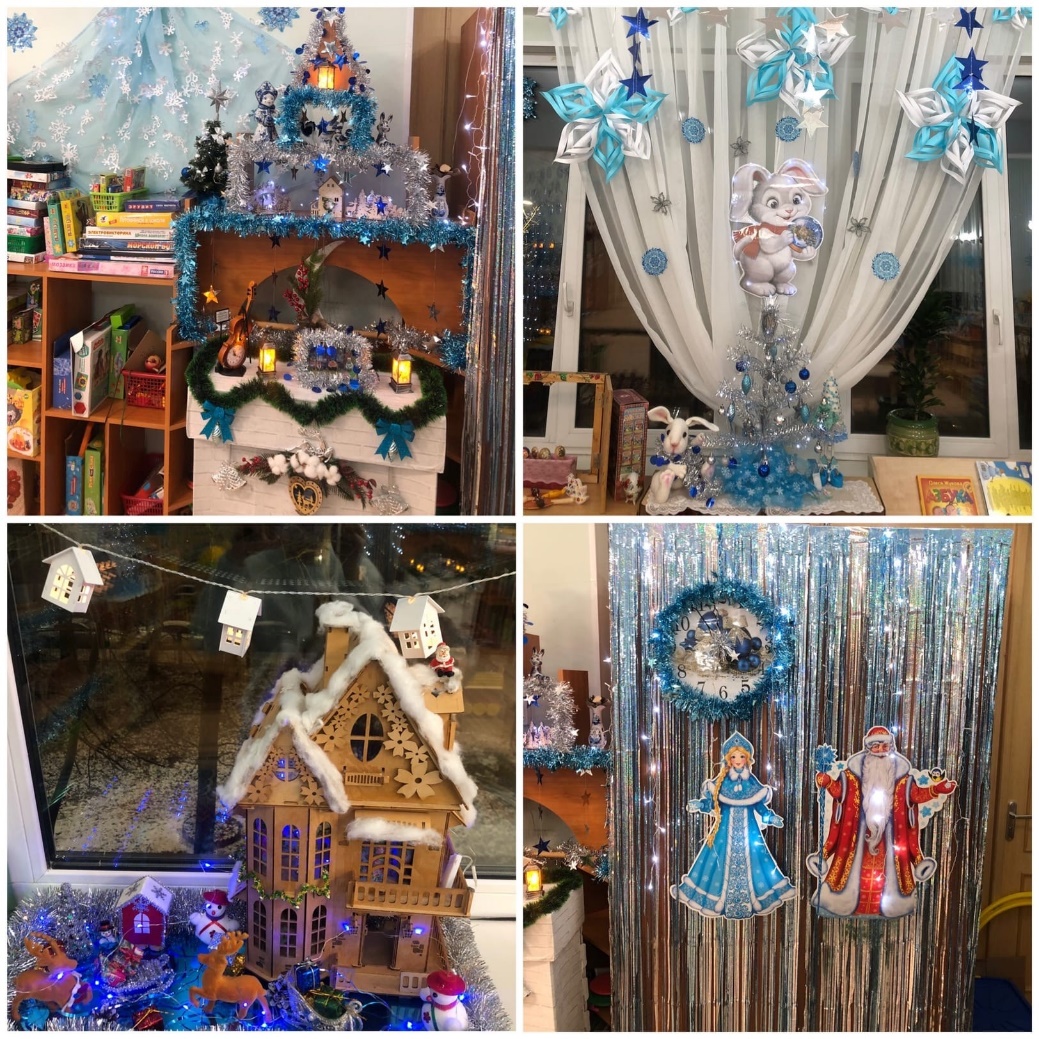 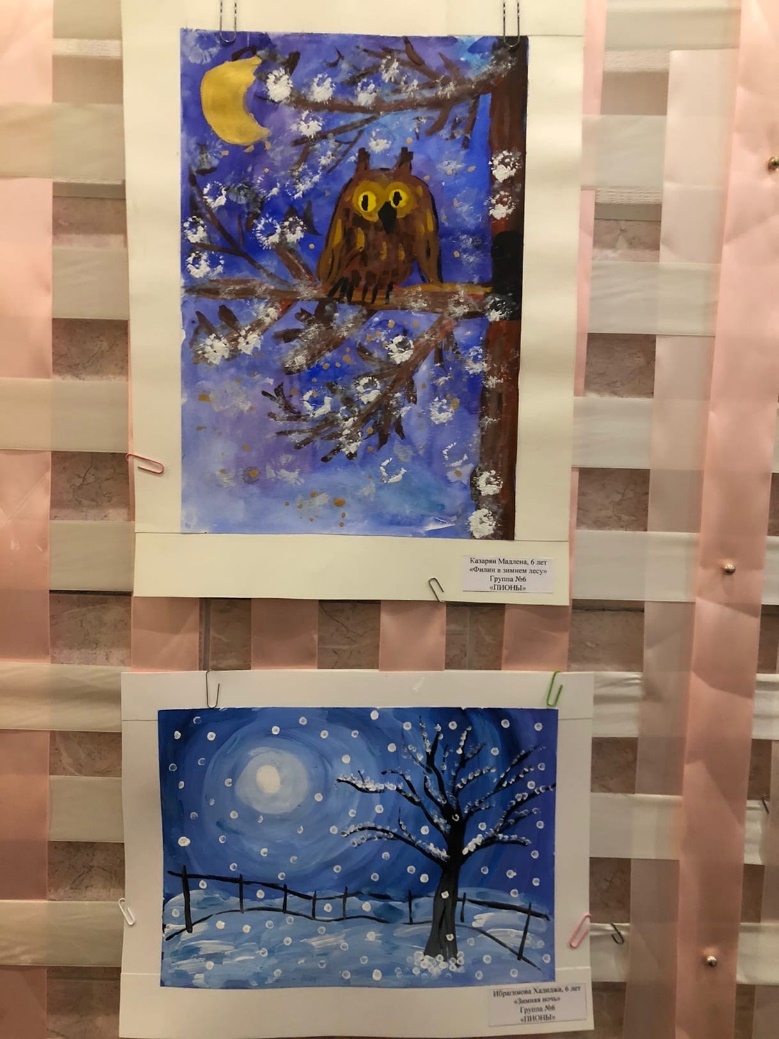 Конкурс-смотр украшения группы к Новому году          Выставка рисунков «Разукрасилась зима»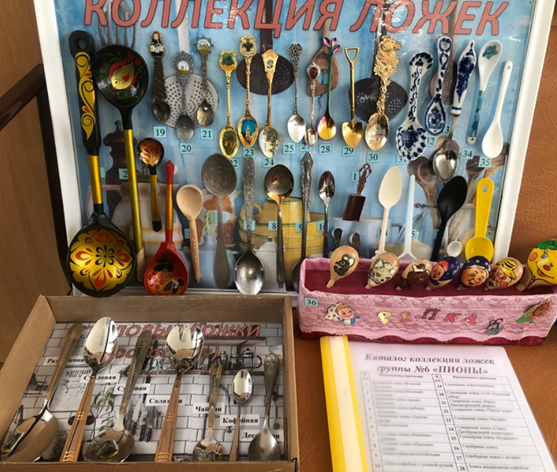 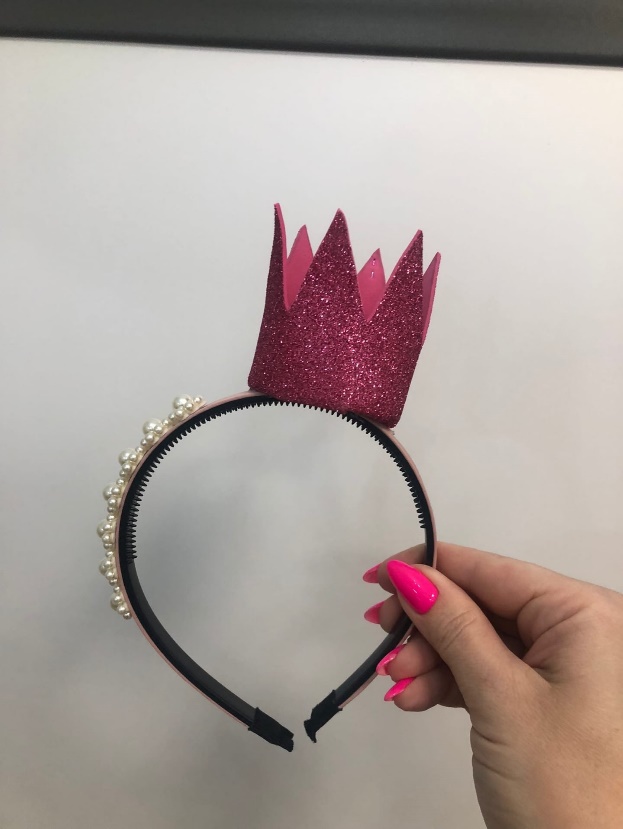 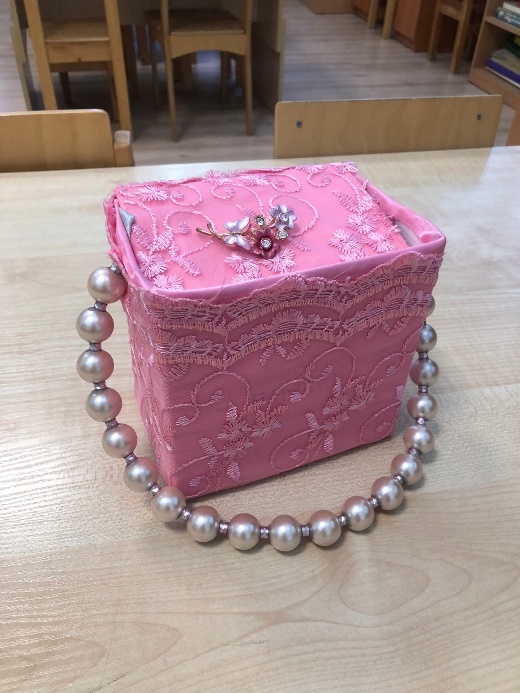 Конкурс коллекций «Ложки»                   Изготовление атрибутов к театральному костюму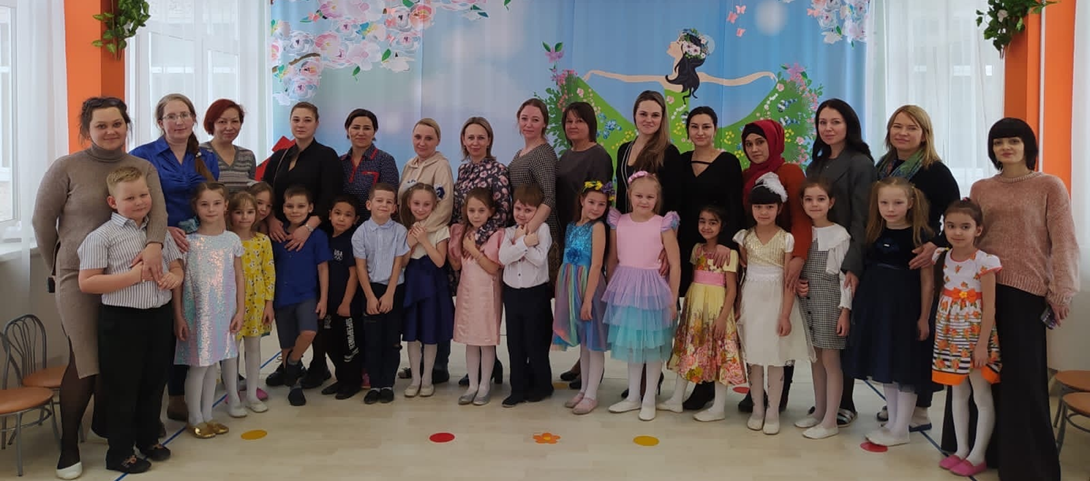 Праздник посвящённый 8 марта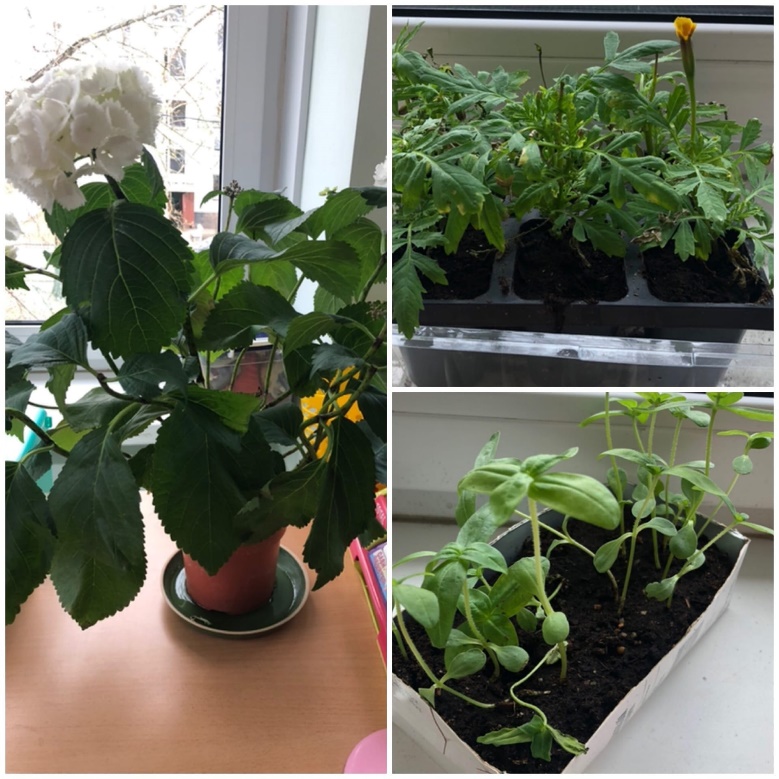 Акция «Зелёная волна»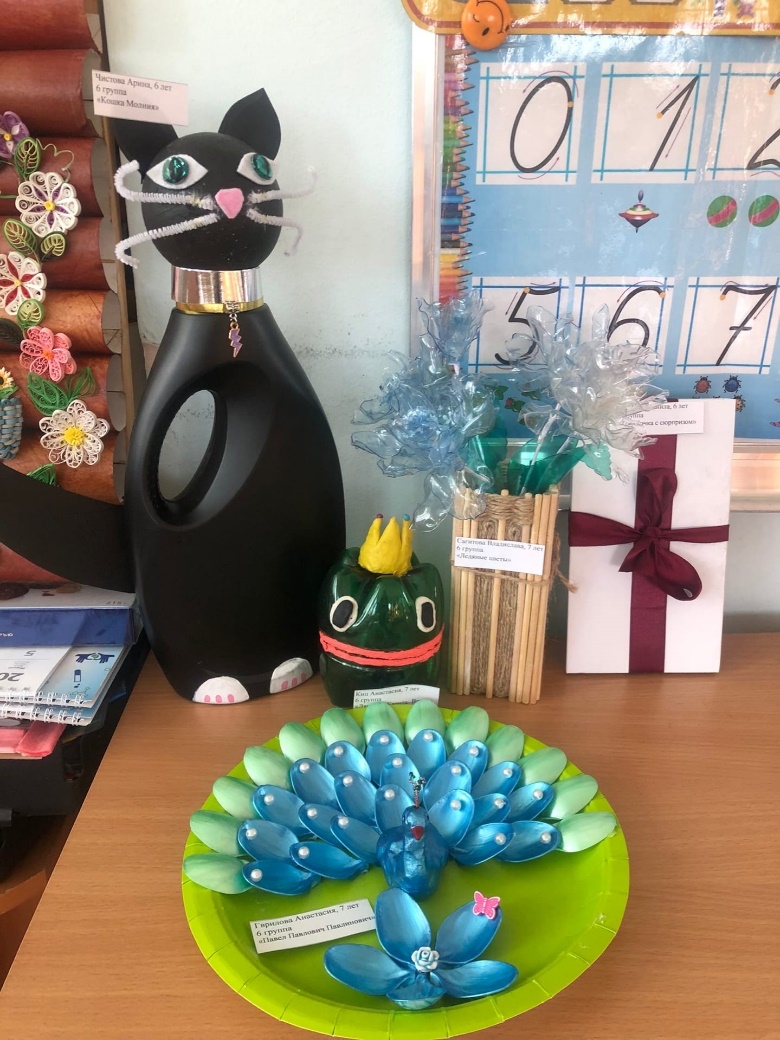 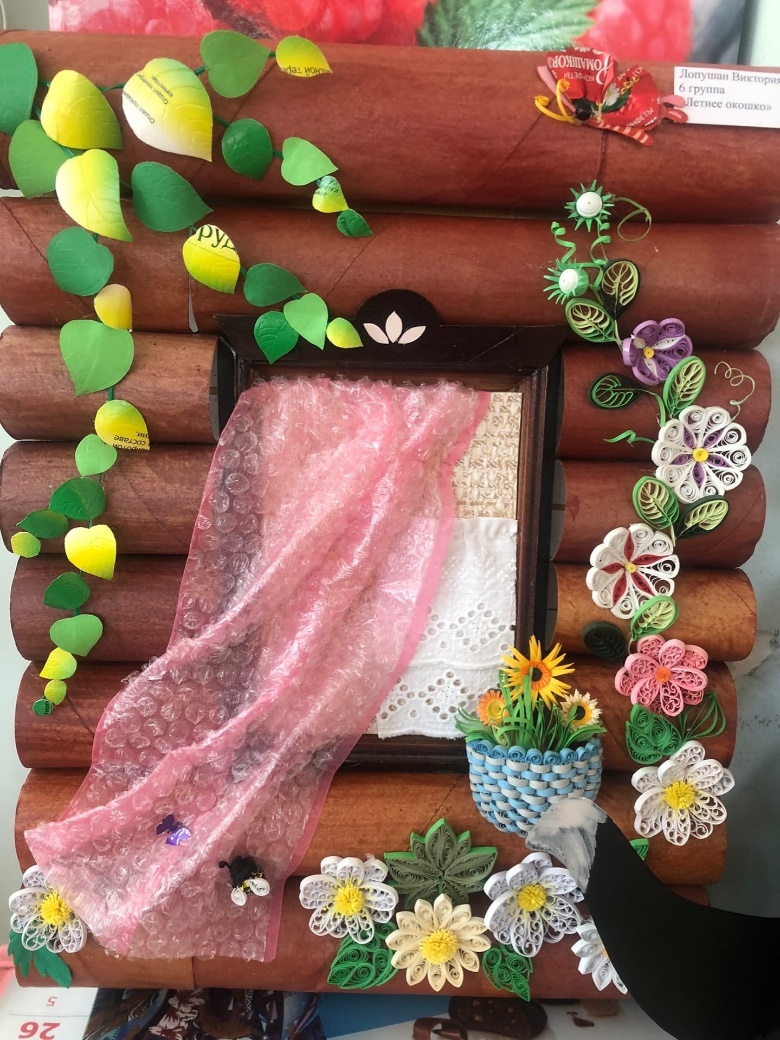 Конкурсы «Мусорная фантазия»          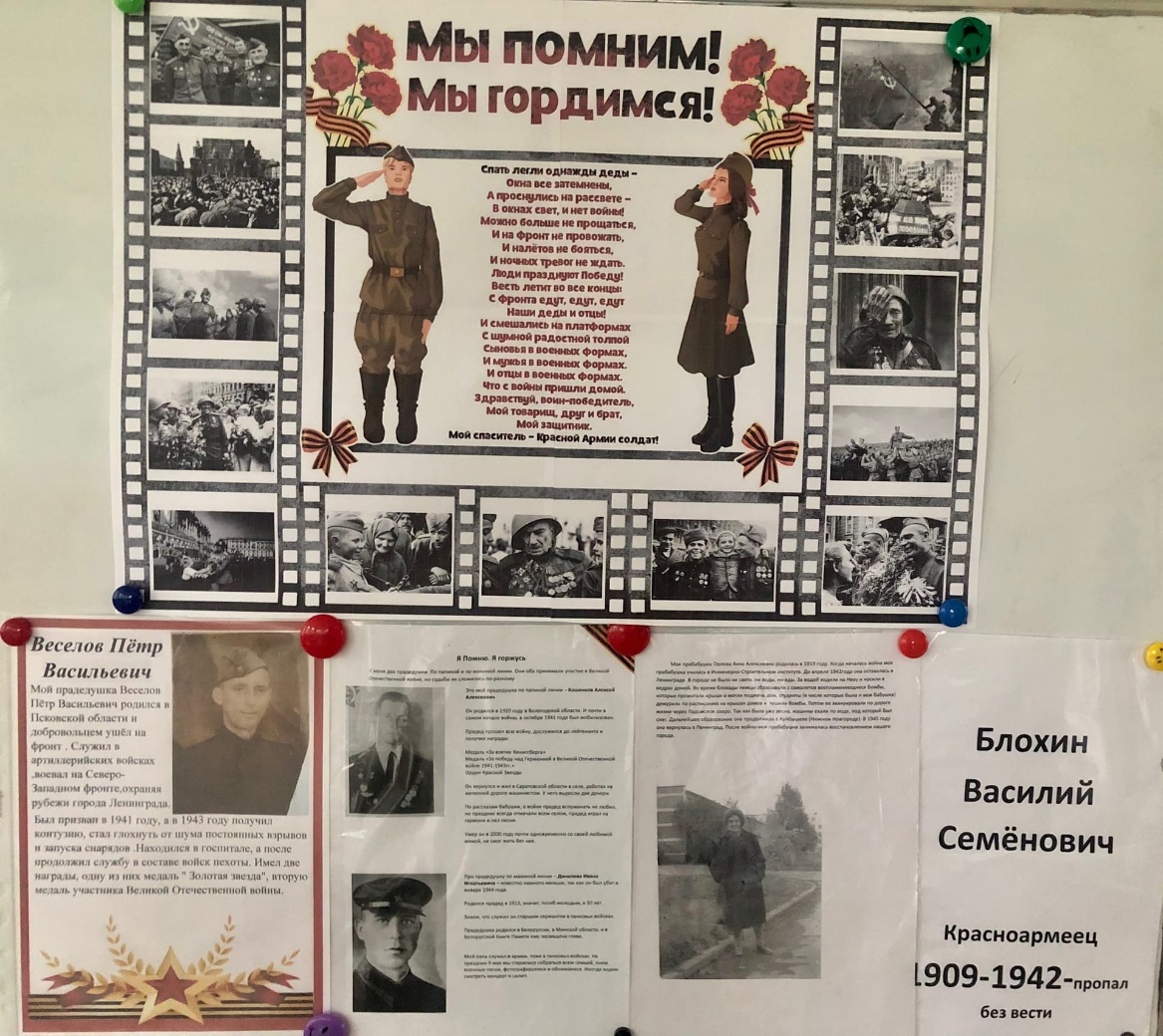 Выставка «Я помню! Я горжусь!»Сроки проведенияТемаОтветственныеСентябрьСоставление схемы-чертежа – прокладывание маршрута от дома до объектов инфраструктурыСовместная деятельность детей, родителей и педагогаСентябрьСтенгазета «Каким я видел лето»Совместная деятельность детей, родителей и педагогаСентябрьОсеннее оформление группы «Золотая осень»Совместная деятельность детей, родителей и педагогаСентябрьВыставка детских рисунков «Осенние краски природы»Совместная деятельность детей, родителей и педагогаОктябрьВыставка поделок из природного материала «Осеннее дерево»Совместная деятельность детей, родителей и педагогаОктябрьКонкурс «Семья года» детского сада. «Древо семьи»Совместная деятельность детей, родителей и педагогаНоябрьМастер-класс для родителей: «Тряпичная кукла своими руками»Совместная деятельность детей, родителей и педагогаНоябрьПрезентация «Жизнь и увлечения моей семьи».Совместная деятельность детей, родителей и педагогаНоябрьВыставка семейных рисунков по безопасности дорожного движения «Мы пешеходы»Совместная деятельность детей, родителей и педагогаДекабрьСмотр-конкурс «Мастерская Деда Мороза» (новогодняя открытка)Совместная деятельность детей, родителей и педагогаДекабрьСмотр-конкурс дизайн-проекта «Лучшее оформление групп к Новому году. В ожидании праздника»Совместная деятельность детей, родителей и педагогаЯнварьКонкурс «Семья года» «Лучший опыт семейного воспитания»Совместная деятельность детей, родителей и педагогаЯнварьКонкурс-выставка зимних построек (на улице)Совместная деятельность детей, родителей и педагогаФевральКонкурс коллекцийСовместная деятельность детей, родителей и педагогаФевральИзготовление газеты «Защитники Отечества в моей семье»Совместная деятельность детей, родителей и педагогаФевральКонкурс чтецов «Наш любимый Пушкин»Совместная деятельность детей, родителей и педагогаМартПраздник посвящённый Международному женскому дню.Совместная деятельность детей, родителей и педагогаМартКонкурс «Изготовление театрального костюма»Совместная деятельность детей, родителей и педагогаМартКнижная выставка в группах о театрах, видах театра. Совместная деятельность детей, родителей и педагогаАпрельКонкурс «Семья года» «Таланты нашей семьи»Совместная деятельность детей, родителей и педагогаАпрельАкция «Зелёная волна» субботник и посадка растений для клумб к конкурсу «Лучшая клумба».Совместная деятельность детей, родителей и педагогаАпрельРекомендации «Как подготовить схему «Мой путь в школу»Совместная деятельность детей, родителей и педагогаАпрельАкция «Дари добро!»Совместная деятельность детей, родителей и педагогаМайОрганизация  выставки: «Я помню, я горжусь!»Совместная деятельность детей, родителей и педагогаМайКонкурс «Семья года» Подведение итоговСовместная деятельность детей, родителей и педагога